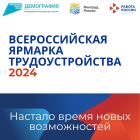 Всероссийская ярмарка трудоустройства 2024В Приморском крае полным ходом идет подготовка кВсероссийской ярмарке трудоустройства
Ярмарка трудоустройства:- будет содействовать обеспечению кадрами предприятий- предложит возможности трудоустройства на территории постоянного места проживания
- покажет Вам новые, доступные карьерные траектории и перспективные профессии

Первый региональный этап состоится в следующих городах и муниципальных округах Приморского края: Владивосток, Уссурийск, Находка, Арсеньев, Партизанск, Лесозаводск, Дальнереченск, Кавалерово, Михайловка
Приглашаем к участию:- Соискателей, которые работают, но хотели бы сменить место работы- Неработающих граждан- Безработных граждан, зарегистрированных в службе занятости- Выпускников, имеющих высшее или среднее профессиональное образование- Студентов образовательных организаций высшего или среднего профессионального образования- Старшеклассников- Родителей, педагогов и других заинтересованных лиц
Владивосток:
12 апреля пройдет 1-й этап - Региональный этап в ВВГУ по адресу: Приморский край г. Владивосток, ул. Гоголя, д. 39